Лексическая тема «Животные жарких стран»Родителям рекомендуется:   показать ребенку картинки с изображением диких животных, живущих в жарких странах: жирафа, бегемота, зебры, дикобраза, слона, льва, тигра, леопарда, кенгуру, верблюда, носорога;  -рассказать об их внешних признаках, характерных повадках; -задать вопросы ребенку: «Какие животные живут там, где жарко? Чем они питаются? Кого из них ты видел в зоопарке?»;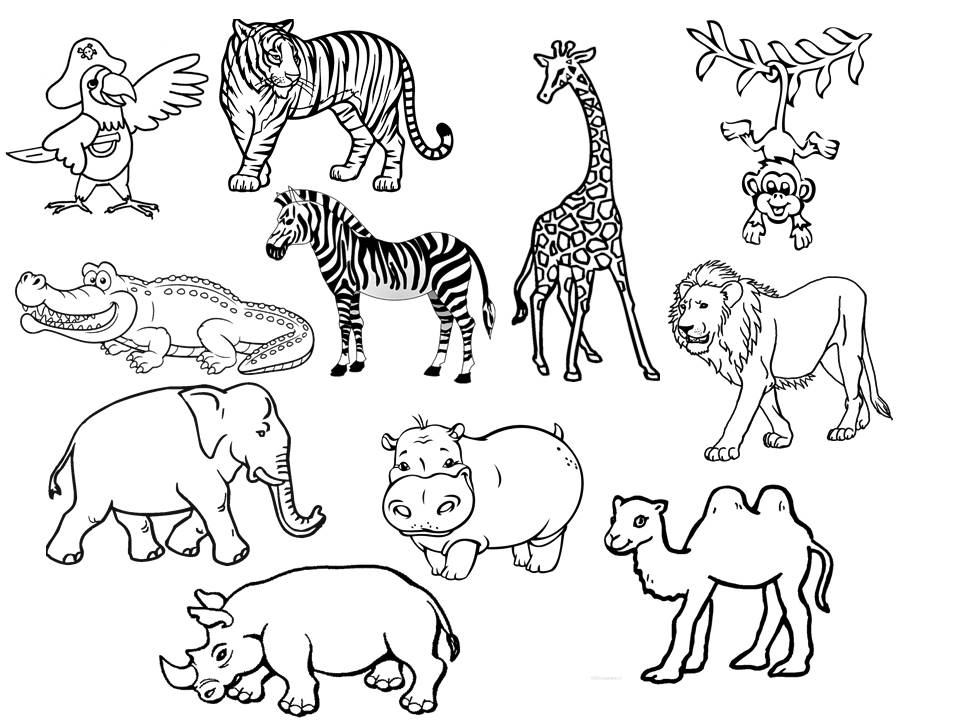  2. Отгадай загадки попугая   «Добавь словечко»В Африке живут …….ловкие, хвостатые. (Обезьяны.)…….большие, толстокожие. (Бегемоты.)……..сильные, гривастые. (Львы.)……..пугливые, быстрые, полосатые. (Зебры.)……..пятнистые, длинношеие. (Жирафы.)……выносливые, двугорбые. (Верблюды.)…..огромные, сильные. (Слоны.)……зелёные, зубастые.(Крокодилы)…..хищные, полосатые (Львы)…..травоядные с рогом на голове (Носороги)Согласование  существительных с числительными «Сафари-парк»Путешественница в Сафари увидела….. 4 зебры….и т. д.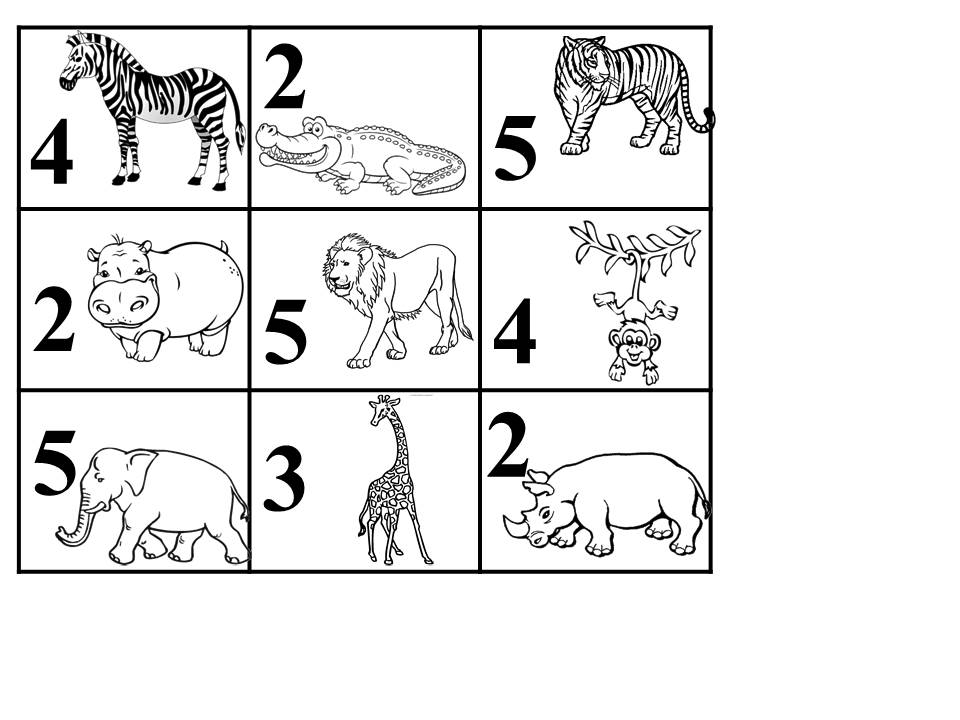 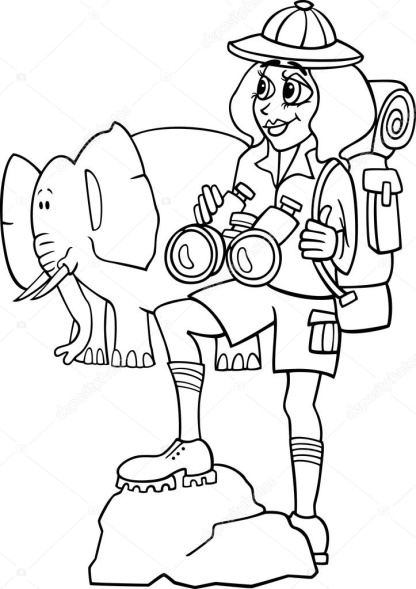 Образование существительных с уменьшительно-ласкательными суффиксами,  в родительном падеже «Какую игрушку купили Вове?»  Пример: «Вове купили маленького крокодильчика….»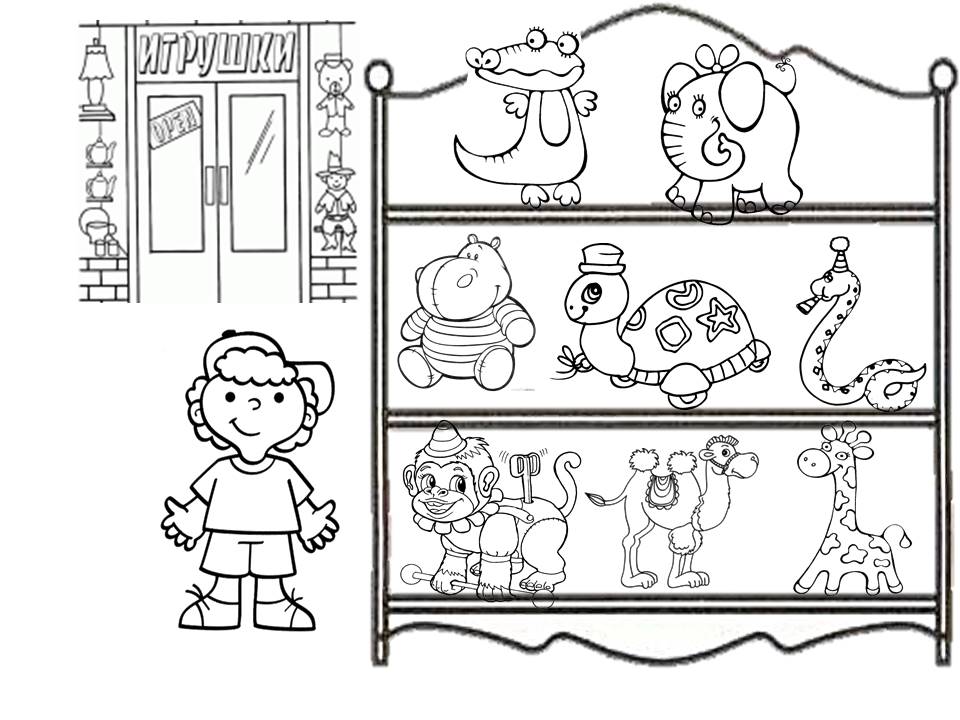  (слоник, бегемотик, черепашка, змейка, обезьянка, верблюдик, жирафик)Употребление суффиксов «-ата-ята» «Кто заболел  у зверей?»Пример: «У тигрицы заболели тигрята и т.д.»   (у львицы-львята, у слонихи-слонята, у верблюдицы-верблюжата, у черепахи- черепашата)Затем спросить у ребёнка: Кого лечил Айболит? (львят….)                                              Кому Айболит давал лекарства? (львятам)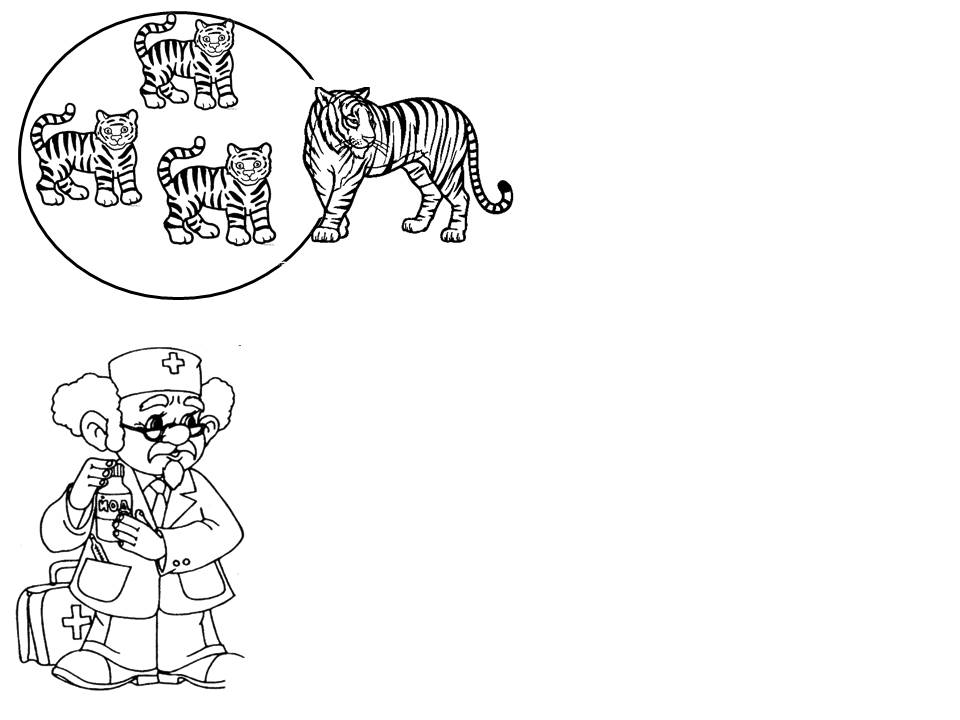 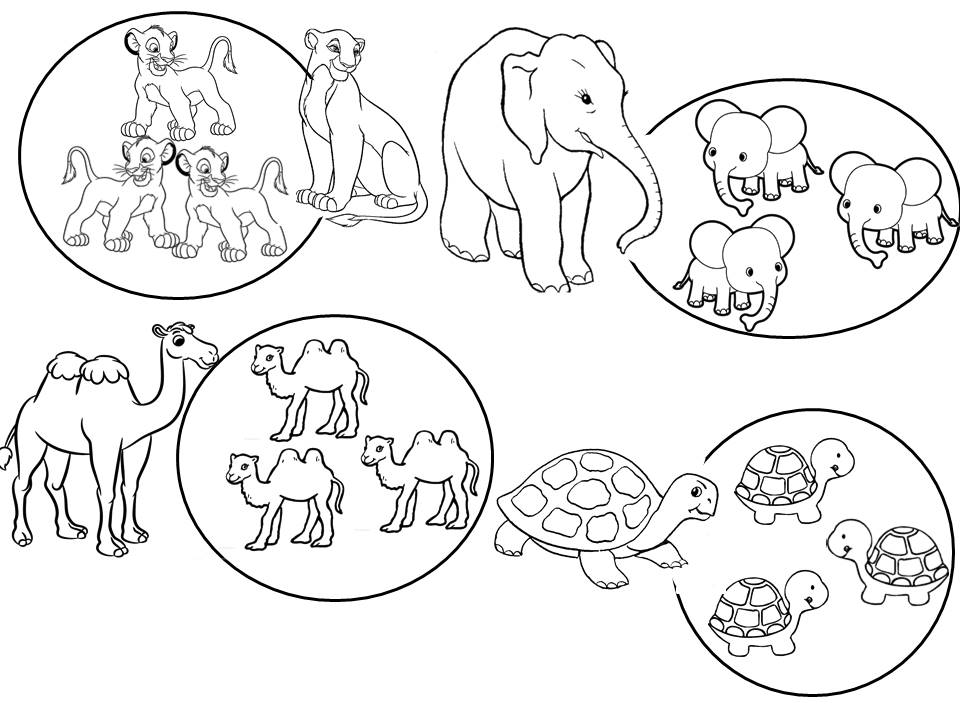 Развитие слоговой структуры слова  «Рассади животных по вагонам» Животные собираются в дорогу, помоги им правильно выбрать вагон, сколько слогов в названии животного, в таком вагоне оно и поедет, соедини вагон и животное с помощью карандаша.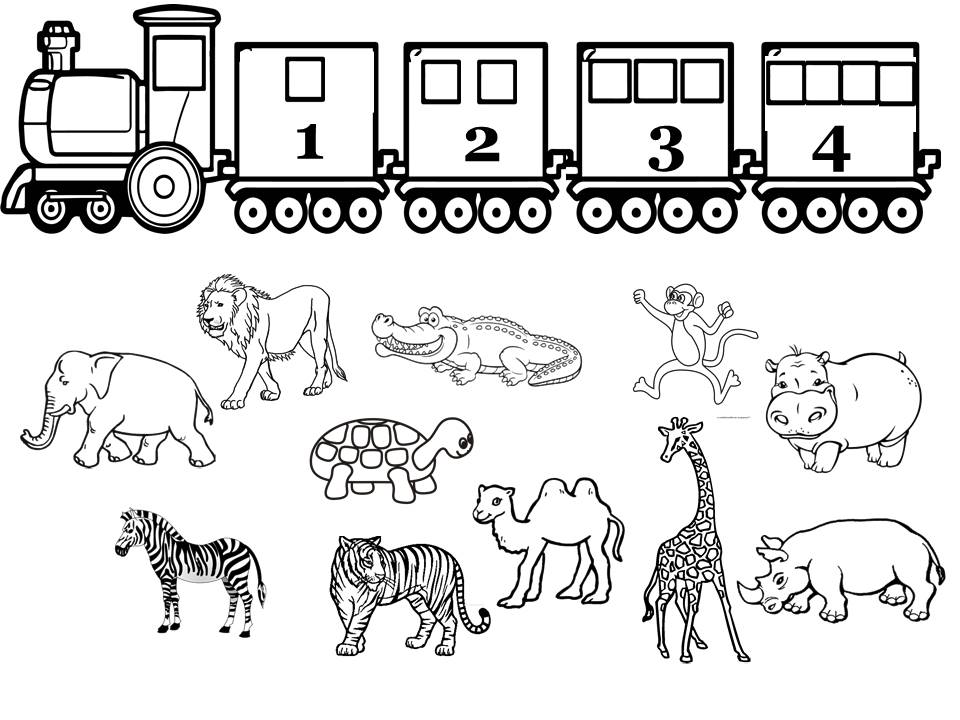 Согласование существительных с местоимениями   «Мой, Моя, Наши».  Помоги детям разделить игрушки: девочке, те про которые можно сказать «моя», мальчику «мой», а детям «наши»Мой – крокодил, жираф, бегемот, носорог, попугайМоя –змея, обезьяна, черепаха.Наши-тигры, львы, зебры, бегемоты.(Соедини)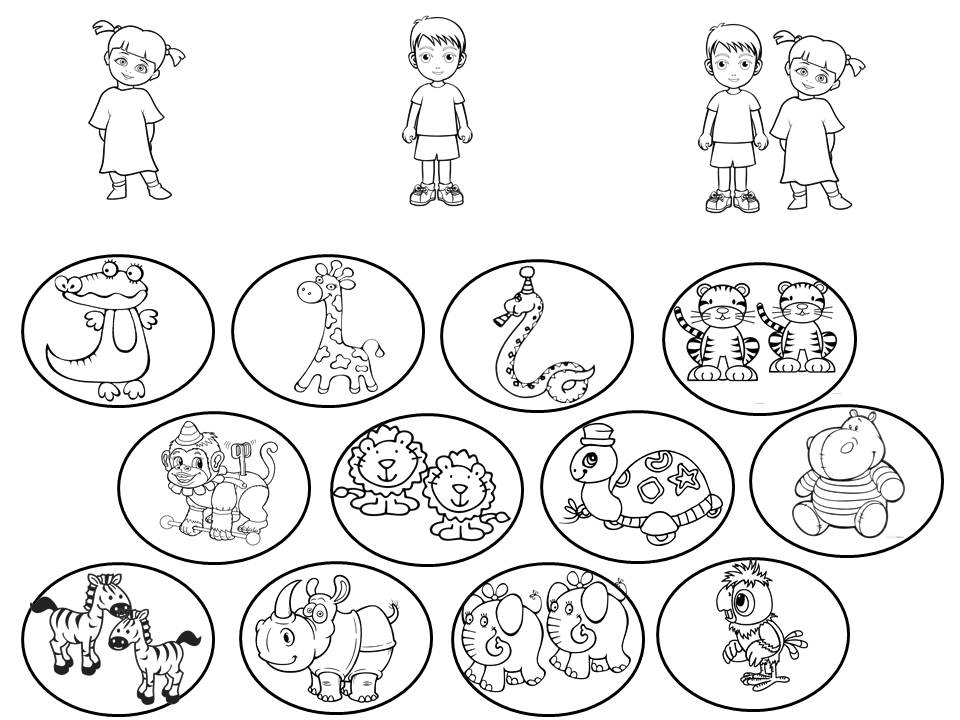 Развитие внимания и связной речиКаких животных жарких стран ты тут видишь?Раскрась только то, про которое будешь рассказывать по плану-схеме.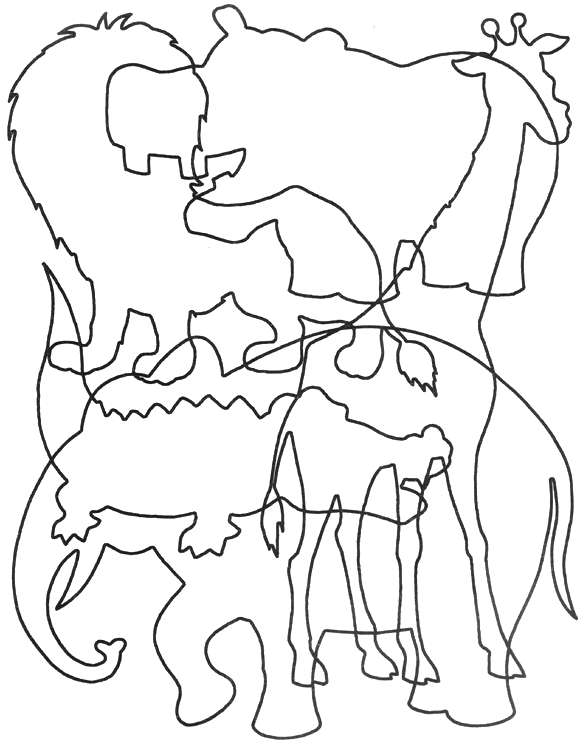 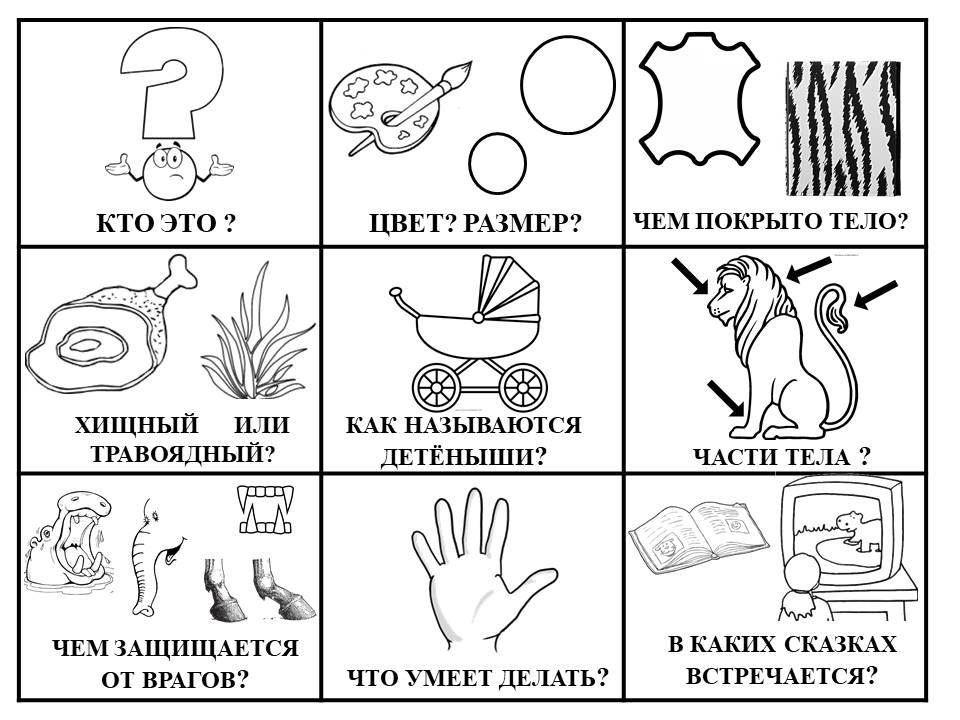 